П Р И К А З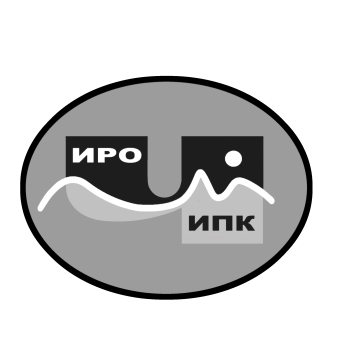 В целях обеспечения условий для выявления, трансляции и тиражирования лучших педагогических практик по реализации наставничества в образовательных организациях Чукотского автономного округа, совершенствования региональной системы научно-методического сопровождения педагогических работников и управленческих кадров образовательных организаций Чукотского автономного округаПРИКАЗЫВАЮ:1. Утвердить Положение о региональном конкурсе эффективных практик наставничества «Мастерская наставника» (далее – Конкурс) согласно приложению к настоящему приказу.2. Утвердить сроки проведения регионального Конкурса с 10 февраля 2023 года по 25 мая 2023 года.3. Назначить ответственным за проведение регионального Конкурса Леонову В.Г., заместителя директора по вопросам методического сопровождения учреждений образования и культуры Чукотского автономного округа.4. Ответственному за проведение регионального Конкурса Леоновой В.Г.:4.1. в срок до 10 февраля 2023 года организовать и провести работу по своевременному информированию учреждений образования Чукотского автономного округа о проведении Конкурса;4.2. в срок до 1 марта 2023 года обеспечить организационно-методическое сопровождение сбора заявок и согласий на обработку персональных данных участников Конкурса;4.3. в срок до 27 апреля 2023 года обеспечить сбор и формирование банка материалов участников Конкурса;4.4. в срок до 20 мая 2023 года организовать экспертизу материалов участников Конкурса;4.5. в срок до 25 мая 2023 года подвести итоги Конкурса;4.6. представить на утверждение в редакционно-издательский совет ГАУ ДПО ЧИРОиПК материалы конкурса для публикации в сетевом издании учреждения с целью распространения в образовательном пространстве Чукотского автономного округа.5. Контроль за исполнением приказа возложить на заместителя директора по вопросам развития образования Н.Е. Тогошиеву.Приложение: Положение о регионального конкурса эффективных практик наставничества «Мастерская наставника» на 6 л.Директор                                                        В.В. Синкевич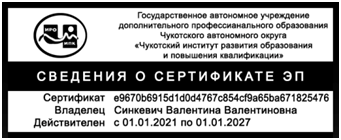 Приложениек приказу 01-06/22 от 06.02.2023 г.(ГАУ ДПО ЧИРОиПК)ПОЛОЖЕНИЕО РЕГИОНАЛЬНОМ  КОНКУРСЕ ЭФФЕКТИВНЫХ ПРАКТИК НАСТАВНИЧЕСТВА «МАСТЕРСКАЯ НАСТАВНИКА»Анадырь, 2023 г.1. Общие положенияНастоящее Положение определяет порядок организации и проведения регионального конкурса эффективных практик наставничества «Мастерская наставника», далее - Конкурс.Конкурс проводится в рамках мероприятий в связи с объявлением 2023 года годом педагога и наставника, а также в условиях реализации задач Указа Президента Российской Федерации от 21.07.2020 г. № 474 «О национальных целях развития Российской Федерации на период до 2030 года».Учредителем Конкурса является государственное автономное учреждение дополнительного профессионального образования Чукотского автономного округа «Чукотский институт развития образования и повышения квалификации». Конкурс проводится в рамках окружного мероприятия «Педагогический калейдоскоп».2. Цели и задачиЦель – развитие движения наставничества и тиражирование лучших практик наставничества в Чукотском автономном округе, повышение социального статуса педагога-наставника в рамках функционирования региональной системы научно-методического сопровождения педагогических работников и управленческих кадров образовательных организаций Чукотского автономного округа.Задачи: активизация и повышение эффективности деятельности наставников в образовательных организациях Чукотского автономного округа;выявление и тиражирование лучших практик наставничества и пополнение Регионального банка лучших практик наставничества Чукотского автономного округа.3. УчастникиК участию в Конкурсе приглашаются все категории педагогических и руководящих работников ОО Чукотского автономного округа, участвующих в реализации программы наставничества в рамках модели «учитель – учитель».Заявка и конкурсные материалы  направляются юридическим лицом, реализующим целевую модель наставничества в образовательной организации Чукотского АО.4. Номинации и содержание Конкурса «Слово наставника» - педагог-наставник представляет на конкурс творческую работу и портфель наставника.Возможные варианты творческой работы: заповеди, эссе, учительский блог (ссылка) и другие формы, обращенные к начинающему педагогу, текст объемом не более 3 страниц, включая титульный лист.В портфель наставника должны быть включены рабочие материалы наставнической деятельности: персонализированная программа наставничества, диагностический инструментарий, планы-конспекты, кейсы, презентация и др.– не более 5 файлов. «Слово о наставнике» - педагог-наставляемый представляет на конкурс творческую работу о своем наставнике, с которым пройдена успешная практика наставничества и портфолио достижений.Возможные варианты творческой работы: эссе, очерк, учительский блог (ссылка) и другие формы представления наставника, текст объемом не более 3 страниц, включая титульный лист.Портфолио достижений наставляемого должно содержать  результаты участия наставляемого педагога в программе наставничества (разработки, грамоты, дипломы, презентация и т.д.) – не более 5 файлов. «Творческий дуэт» - педагог-наставник и педагог-наставляемый представляют на конкурс результаты совместной деятельности в рамках модели наставничества «учитель-учитель»: творческую работу и план-конспект совместно разработанного урока/занятия внеурочной деятельности + видеоролик с его фрагментом.Возможные варианты творческой работы: эссе, очерк, учительский блог и другие формы рефлексии о результатах участия в программе наставничества.План-конспект совместно разработанного урока/занятия внеурочной деятельности – не более 5 страниц + видеоролик с его фрагментом – не более 10 минут.6. Критерии оценивания Персонализация наставнической деятельности, диагностический подход к решению задач наставничества.Направленность на развитие профессиональных, личностных компетенций наставляемых.Аргументация в русле современных требований образования (обновленные ФГОС, современные технологии, воспитательная составляющая и др.).Понимание ценностных ориентиров современного образования. Результативность, динамика развития профессиональных компетенций, отражение достижений по итогам наставнической практики.Соблюдение требований к выбранному жанру творческой работы (эссе, статье, репортажу, блогу, уроку, занятию и т.д.).Наличие обратной связи, интерактивный характер взаимодействия наставника и наставляемого.Грамотность изложения.Краткость, логичность, структурированность оформления.Креативность, оригинальность, высокая художественность, эстетика подачи материала.Конкурсные работы оцениваются двумя экспертами, Каждый показатель оценивается по шкале от 0 до 3 баллов, где: 0 баллов – «показатель не проявлен»;1 балл –«показатель проявлен незначительно»;2 балла – «показатель проявлен частично»;3 балла – «показатель проявлен в полной мере». Максимальная оценка 1 эксперта – 30 балловВсего за конкурсное испытание максимально – 60  баллов.Итоговое  заключение экспертизы творческой работы осуществляется по шкале:7. Требования к оформлению материаловМатериалы направляются в оргкомитет Конкурса с сопроводительным письмом образовательной организации. Материалы направляются в электронном виде, для этого формируется папка, в которой содержаться файлы с сопроводительным письмом и конкурсными материалами. Имя папки оформляется так: «Ф.И.О. или сокращенное наименование ОО. Наставничество»На титульном листе письменной творческой работы   должно быть указано:  полное наименование образовательной организации, направляющей конкурсную работу, название регионального Конкурса,  номинация, тема творческой работы, Ф.И.О, должность автора/авторов, контактный телефон, адрес электронной почты, населенный пункт, год.Технические требования к текстовым работам в формате Word:Шрифт – 13 кегль, Times New Roman.Интервал – одинарный. Поля: левое – 25 мм, правое – 15 мм, верхнее и нижнее– 20 мм. Объем текстовых работ, включенных в папки-приложения с материалами портфеля наставника и портфолио достижений наставляемого – не более 5 страниц  формата А-4.Презентация (при наличии) - формат Power Point не более 10 слайдов.Если к работе прилагаются фотографии (изображения, иллюстрации), они должны соответствовать теме работы. В содержании подписи к фотографии (изображению, иллюстрации) обязательна информация: источник (или автор), кто или что изображено.Видеоролик с фрагментом урока/занятия может быть размещен в облаке, с предоставлением ссылки для скачивания. Ссылка направляется в сопроводительном письме с указанием наименования и авторства.В случае использования формы представления творческой работы в виде  учительского блога – направляется ссылка в сопроводительном письме образовательной организации с указанием наименования и авторства. Учительский блог может входить в один из разделов сайта ОО или персонального сайта учителя, должен быть действующим и представлять собой  интернет-журнал событий, интернет-дневник, он-лайн-дневник или  веб-сайт. Ссылка направляется на конкретный блог по теме конкурса. Список литературы, источников и ссылки при наличии цитирования или заимствований – обязательны.Тема конкурсной работы не должна совпадать с наименованием Конкурса и наименованием номинации.	Все конкурсные работы проходят проверку на плагиат. Если объем заимствованных материалов в работе превышает 30 %, конкурсная работа может быть снята с Конкурса по усмотрению оргкомитета. 8. Сроки проведения КонкурсаКонкурс проводится в период с 10 февраля по 25 мая 2023 года.Заявку на участие в Конкурсе (в формате word) и согласие на обработку персональных данных (в формате PDF) в соответствии с прилагаемыми формами участники  направляют по электронной почте (cmschiroipk@mail.ru) в срок до 1 марта 2023 года. Форма заявки – в приложении 1 к данному положению, форма согласия на обработку персональных данных – в приложении 2 к данному положению. Конкурсные материалы направляются в электронном виде на e-mail: cmschiroipk@mail.ru  в срок до 27 апреля 2023 года. Поступившие  материалы проходят  экспертизу в период с 27 апреля до 20 мая 2023 года.  Итоги Конкурса подводятся в срок до 25 мая 2023 года.Контактное лицо: Леонова Валентина Григорьевна, телефон – 8(42722)2-83-18.9. Подведение итогов и награждение победителейТворческие работы проходят экспертизу экспертного совета ГАУ ДПО ЧИРОиПК. Результаты оценивания материалов участников оформляются в виде экспертных заключений и выносятся членами Экспертного совета на рассмотрение и утверждение Оргкомитетом.Победители и номинанты Конкурса награждаются электронными дипломами I, II, III степени, а также дипломами участников. Творческие работы победителей и участников Конкурса, рекомендованные членами Экспертного совета к изданию, публикуются в сетевом издании и средствах массовой информации, учреждённых ГАУ ДПО ЧИРОиПК. Приложение 1к положению о регионального конкурса эффективных практик наставничества  «Мастерская наставника»Заявка на участие в региональном  конкурсе  эффективных практик наставничества  «Мастерская наставника»Регистрационный номер_________   Дата регистрации заявки____________Приложение 2к положению о регионального конкурса эффективных практик наставничества  «Мастерская наставника»Согласиена обработку персональных данныхЯ, __________________________________,паспорт серия____________номер______________,выдан  _________________________________дата выдачи: ______________________________в соответствии со статьей 9 Федерального закона от 27.07.2006 № 152-ФЗ «О персональных данных» (далее – Федеральный закон «О персональных данных»), в целях:– обеспечения соблюдения законов и иных нормативных правовых актов;– обеспечения моей безопасности;– контроля количества и качества оказываемых мной услугдаю согласие сотрудникам государственного автономного учреждения дополнительного профессионального образования Чукотского автономного округа «Чукотский институт развития образования и повышения квалификации» на сбор, хранение, использование, передачу и публикацию моих персональных данных, в том числе публикацию на безвозмездной основе в некоммерческих целях в печатных изданиях, радио- и телевизионных передачах, в Интернет-СМИ и иных средствах массового распространения информации, включая социальные сети (Вконтакте, Одноклассники).Перечень моих персональных данных, на обработку которых я даю согласие:– фамилия, имя, отчество;– номер телефона (домашний, мобильный);- адрес электронной почты.Настоящее согласие действует со дня его подписания до дня отзыва в письменной форме. По письменному запросу имею право на получение информации, касающейся обработки персональных данных (в соответствии с п.4 ст. 14 Федерального закона от 27.07.2006 г. № 152-ФЗ).«___»__________________20__г. ______________________ _____________________                                                                          (Подпись)                             (ФИО)Подтверждаю, что ознакомлен (а) с положениями Федерального закона от 27.07.2006 г. № 152-ФЗ «О персональных данных», права и обязанности в области защиты персональных данных мне разъяснены.«___»__________________20__г. ______________________ _____________________                                                                          (Подпись)                             (ФИО)  6 февраля  2023 г.                                                                                         №  01-06/22   г. Анадырь  6 февраля  2023 г.                                                                                         №  01-06/22   г. Анадырь  6 февраля  2023 г.                                                                                         №  01-06/22   г. АнадырьОб утверждении Положения и сроках проведения регионального конкурса эффективных практик наставничества «Мастерская наставника»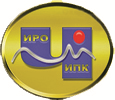 ГОСУДАРСТВЕННОЕ  АВТОНОМНОЕ УЧРЕЖДЕНИЕДОПОЛНИТЕЛЬНОГО ПРОФЕССИОНАЛЬНОГО ОБРАЗОВАНИЯЧУКОТСКОГО АВТОНОМНОГО ОКРУГА«ЧУКОТСКИЙ ИНСТИТУТ РАЗВИТИЯ ОБРАЗОВАНИЯ И ПОВЫШЕНИЯ КВАЛИФИКАЦИИ»п/пКоличество баллов (максимально –60 баллов)Уровень соответствия в процентах Результат участия1от 55 до 60 балловот 92 до 100 %1 место2от 45 до 54 балловот 75  до 90 %2 место3от 35 до 44 балловот 58 до 74 %3 место4от 25 до 34 балловот 42 до 57 %Диплом участникаПолное наименование образовательной организации, направляющей конкурсную работуФИО, должность руководителя образовательной организации (учреждения)Номинация, рабочая тема ФИО, должность педагога (-ов) – участника (не более двух)Контактный телефон, адрес электронной почты участника Конкурса